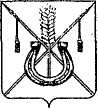 АДМИНИСТРАЦИЯ КОРЕНОВСКОГО ГОРОДСКОГО ПОСЕЛЕНИЯКОРЕНОВСКОГО РАЙОНАПОСТАНОВЛЕНИЕот 11.01.2017   		                                                    			  № 11г. Кореновск О создании постоянной комиссии по вопросам рекультивацииземель на территории Кореновского городского поселенияКореновского районаВ соответствии с Земельным кодексом Российской Федерации, Федеральным законом от 10 января 2002 года № 7-ФЗ «Об охране   окружающей среды», постановлением Правительства Российской                     Федерации от 23 февраля 1994 года №140 «О рекультивации земель,                     снятии, сохранении и рациональном использовании плодородного слоя             почвы», приказом Министерства охраны окружающей среды и                        природных ресурсов Российской Федерации и Комитета Российской Федерации по земельным ресурсам и землеустройству от 22 декабря                           1995 года № 525/67 «Об утверждении основных положений о                        рекультивации земель, снятии, сохранении и рациональном                       использовании плодородного слоя почвы», в целях организации                         приемки (передачи) рекультивированных земель, а так же рассмотрения          других вопросов, связанных с восстановлением нарушенных                               земель на территории Кореновского городского поселения                          Кореновского района, администрация Кореновского городского                       поселения Кореновского района п о с т а н о в л я е т:1. Создать постоянную комиссию по вопросам рекультивации                          земель на территории Кореновского городского поселения Кореновского района и утвердить ее состав (приложение № 1).2. Утвердить Положение о постоянной комиссии по вопросам рекультивации земель на территории Кореновского городского                           поселения Кореновского района (приложение № 2).3. Утвердить форму акта по приемке-сдаче рекультивированных                    земель (приложение № 3).4. Общему отделу администрации Кореновского городского                        поселения Кореновского района (Воротникова) обнародовать                                   настоящее постановление и обеспечить его размещение на официальном сайте администрации Кореновского городского поселения Кореновского района в информационно-телекоммуникационной сети «Интернет».администрации Кореновского городского поселения Кореновского района в информационно-телекоммуникационной сети «Интернет».5. Контроль за выполнением настоящего постановления возложить на заместителя главы Кореновского городского поселения Кореновского                     района, начальника отдела по гражданской обороне и чрезвычайным     ситуациям Ю.В. Малышко.6. Постановление вступает в силу после его официального обнародования.ГлаваКореновского городского поселенияКореновского района                                                                                Е.Н. ПергунСОСТАВпостоянной комиссии по вопросам рекультивации земель на территории Кореновского городского поселения Кореновского районаНачальник отдела имущественныхи земельных отношений администрацииКореновского городского поселения				          Ю.Н. АлишинаПОЛОЖЕНИЕ о постоянной комиссии по вопросам рекультивации земель на территории Кореновского городского поселения Кореновского района1. Общие положения1.1. Постоянная комиссия по вопросам рекультивации земель на территории Кореновского городского поселения Кореновского района (далее - Комиссия) является постоянно действующим органом, обеспечивающим реализацию предусмотренной действующим законодательством процедуры приемки (передачи) рекультивированных земель, а также рассмотрение иных вопросов, связанных с восстановлением нарушенных земель.1.2. Комиссия в своей работе руководствуется Конституцией Российской Федерации, Земельным кодексом Российской Федерации, Федеральным законом от 10 января 2002 года № 7-ФЗ «Об охране окружающей среды», Постановлением Правительства Российской Федерации от 23 февраля                       1994 года № 140 «О рекультивации земель, снятии, сохранении и рациональном использовании плодородного слоя почвы», совместным Приказом Министерства охраны окружающей среды и природных ресурсов Российской Федерации и Комитета Российской Федерации по земельным ресурсам и землеустройству от 22 декабря 1995 года № 525/67 «Об утверждении основных положений о рекультивации земель, снятии, сохранении и рациональном использовании плодородного слоя почвы» и настоящим Положением.2. Основные задачи и функции комиссии2.1. Основными задачами Комиссии являются:1) организация приемки (передачи) рекультивированных земель;2) обеспечение выполнения юридическими и физическими лицами условий приведения нарушенных земель в состояние, пригодное для последующего использования.2.2. Для реализации поставленных задач Комиссия осуществляет следующие функции:2.2.1. Рассматривает в установленном порядке поступившие в Комиссию извещение о завершении работ по рекультивации земель и прилагаемые к нему документы.2.2.2. Формирует состав рабочей комиссии для осуществления с выездом на место приемки (передачи) рекультивированных земель. Рассматривает вопросы о необходимости включения в состав рабочей комиссии экспертов, представителей заинтересованных государственных и муниципальных органов, организаций.2.2.3. Составляет график выезда на место рабочей комиссии.2.2.4. Рассматривает вопросы о продлении (сокращении) сроков восстановления плодородия почв, установленные проектом рекультивации земель.2.2.6. Осуществляет приёмку рекультивированных земель в натуре.2.2.7 По результатам проведённой проверки составляет акт приёмки-сдачи рекультивированных земель.2.2.8. При выявлении правонарушений, связанных с порчей, уничтожением плодородного слоя почвы, невыполнением или некачественным выполнением обязательств по рекультивации нарушенных земель, несоблюдением установленных экологических и других стандартов, направляет информацию в уполномоченные органы для принятия в установленном порядке необходимых мер.3. Права Комиссии3.1.Комиссия в пределах своих полномочий имеет право:1)приглашать на заседания Комиссии должностных лиц органов местного самоуправления, экспертов, специалистов, представителей заинтересованных лиц.2)вносить предложения главе Кореновского городского поселения Кореновского района по вопросу подготовки проектов муниципальных правовых актов, касающихся рекультивации земель.3)запрашивать необходимую для осуществления Комиссией возложенных на нее функций информацию в государственных и муниципальных органах, предприятиях, учреждениях, организациях.4. Организация деятельности Комиссии4.1. Основной организационно-правовой формой работы Комиссии являются ее заседания. Заседание Комиссии правомочно, если на нем присутствует не менее половины ее членов.4.2. Информация о времени и месте проведения заседания Комиссии, а также о вопросах, выносимых на ее рассмотрение, доводится до сведения членов Комиссии не позднее чем за 7 дней до дня заседания.4.3. Заседания Комиссии проводятся по мере необходимости.4.4. Комиссия состоит из председателя, заместителя председателя, секретаря и членов комиссии. 4.5. Председатель Комиссии:1) утверждает состав рабочей комиссии;2) утверждает акт приемки (передачи) рекультивированных земель;3) ведет заседания Комиссии;4) проводит голосование членов Комиссии по вопросам, требующим принятия решений, и объявляет его результаты;5) подписывает протоколы заседаний Комиссии;6) решает иные вопросы организации работы Комиссии.4.5.При отсутствии председателя Комиссии его полномочия осуществляет заместитель председателя.3.5. Секретарь Комиссии:1) принимает и регистрирует документы и заявления заинтересованных лиц о рассмотрении вопросов в соответствии с компетенцией Комиссии;2) готовит заседания Комиссии и обеспечивает необходимые условия её работы;3) ведёт и оформляет протоколы заседания Комиссии, направляет их заинтересованным лицам;4) отвечает за учёт и сохранность документов;5) извещает членов Комиссии, а также заявителей о времени и месте проведения заседания;6) осуществляет иные полномочия.4.6. По итогам заседаний Комиссия принимает решения, которые считаются принятыми, если за них проголосовали не менее половины от числа присутствующих на заседании членов Комиссии.4.7. Решения Комиссии оформляются протоколом, который подписывают председатель и секретарь Комиссии. Особое мнение члена Комиссии, проголосовавшего против принятого решения, излагается в письменной форме и прилагается к протоколу Комиссии.4.8. Контроль за выполнением решений, принятых Комиссией, возлагается на председателя Комиссии или лицо, которому это поручено.4.9. Комиссия может использовать иные формы работы, осуществлять мероприятия, не противоречащие действующему законодательству.4.10. Организационно-техническое обеспечение деятельности Комиссии осуществляет за счет средств бюджета Кореновского городского поселения Кореновского района.5. Приемка-передача рекультивированных земель5.1. Приёмка-передача рекультивированных земель осуществляется в месячный срок после поступления в Комиссию письменного извещения о завершении работ по рекультивации, к которому прилагаются следующие материалы:а) копии разрешений на проведение работ, связанных с нарушением почвенного покрова, а также документов, удостоверяющих право пользования землёй и недрами;б) выкопировка с плана землепользования, с нанесенными границами рекультивированных участков;в) проект рекультивации, заключение по нему государственной экологической экспертизы;г) данные почвенных, инженерно-геологических, гидрогеологических и других необходимых обследований до проведения работ, связанных с нарушением почвенного покрова, и после рекультивации нарушенных земель;д) схема расположения наблюдательных скважин и других постов наблюдения за возможной трансформацией почвенно-грунтовой толщи рекультивированных участков (гидрогеологический, инженерно-геологический мониторинг) в случае их создания;е) проектная документация (рабочие чертежи) на мелиоративные, противоэрозионные, гидротехнические и другие объекты, лесомелиоративные, агротехнические и иные мероприятия, предусмотренные проектом рекультивации, или актов об их приёмке (проведении, испытаний);ж) материалы проверок выполнения работ по рекультивации, осуществленных контрольно-инспекционными органами или специалистами проектных организаций в порядке авторского надзора, а также информации о принятых мерах по устранению выявленных нарушений;з) сведения о снятии, хранении, использовании, передаче плодородного слоя, подтверждённые соответствующими документами;и) отчёты о рекультивации нарушенных земель по форме N 2-ТП (рекультивация) за весь период проведения работ, связанных с нарушением почвенного покрова, на сдаваемом участке.5.2. Перечень указанных материалов не является исчерпывающим, а уточняется и дополняется Комиссией в зависимости от характера нарушения земель и дальнейшего использования рекультивированных участков.5.3. Приемку рекультивированных участков с выездом на место осуществляет рабочая комиссия, которая утверждается председателем (заместителем) Комиссии в 10-дневный срок после поступления извещения.5.3.1. Рабочая комиссия формируется из членов Комиссии, представителей, заинтересованных государственных и муниципальных органов и организаций.5.3.2. В работе комиссии принимают участие представители юридических лиц или граждане, сдающие и принимающие рекультивированные земли, а также при необходимости специалисты подрядных и проектных организаций, эксперты и другие заинтересованные лица.5.3.3. В случае неявки представителей сторон, сдающих и принимающих рекультивированные земли, при наличии сведений о их своевременном извещении и отсутствии ходатайства о переносе срока выезда рабочей комиссии на место, приемка земель может быть осуществлена в их отсутствие.5.4. При приемке рекультивированных земельных участков рабочая комиссия проверяет:а) соответствие выполненных работ утвержденному проекту рекультивации;б) качество планировочных работ;в) мощность и равномерность нанесения плодородного слоя почвы;г) наличие и объем неиспользованного плодородного слоя почвы, а также условия его хранения;д) полноту выполнения требований экологических, агротехнических, санитарно-гигиенических, строительных и других нормативов, стандартов и правил в зависимости от вида нарушения почвенного покрова и дальнейшего целевого использования рекультивированных земель;е) качество выполненных мелиоративных, противоэрозионных и других мероприятий, определенных проектом или условиями рекультивации земель (договором);ж) наличие на рекультивированном участке строительных и других отходов;з) наличие и оборудование пунктов мониторинга рекультивированных земель, если их создание было определено проектом или условиями рекультивации нарушенных земель.5.5. Лица, включенные в состав рабочей комиссии, информируются через соответствующие средства связи (телеграммой, телефонограммой, факсом и т.п.) о начале работы рабочей комиссии не позднее, чем за 5 дней до приемки рекультивированных земель в натуре.5.6. Объект считается принятым после утверждения председателем (заместителем) Комиссии акта приёмки-сдачи рекультивированных земель в трех экземплярах, по форме, утвержденной постановлением администрации Кореновского городского поселения Кореновского района. Первый экземпляр направляется в адрес заявителя, второй экземпляр передаётся на хранение секретарю Комиссии, третий экземпляр направляется юридическому или физическому лицу, которому передается рекультивированный участок.Начальник отдела имущественныхи земельных отношений администрацииКореновского городского поселения				          Ю.Н. АлишинаАктприемки-сдачи рекультивированных земель"___"_____________20___ г.                       ________________________________(место составления: нас. пункт, землепользование и т.д.)Рабочая комиссия, назначенная распоряжением Председателя(заместителя) Постоянной комиссии по рекультивации земель на территории Кореновского городского поселения Кореновского района от "______"_______________20_____г.  № ___________в составе:     Председателя_________________________________________________________(Фамилия И.О., должность и место работы)Членов комиссии: ____________________________________________________(Фамилия И.О., должность и место работы)____________________________________________________________________________________________________________________________________________________________________________________________________________в присутствии________________________________________________________ (представители юридического лица (гражданин), сдающего (ипринимающего)  земли,  подрядных  организаций,  проводящих  рекультивациюнарушенных земель, специалисты проектных организаций, эксперты и др.):___________________________________________________________________     (Фамилия И.О., должность и место работы (жительства),____________________________________________________________________в качестве кого участвует)1. Рассмотрела представленные материалы и документы:____________________________________________________________________   (перечислить и указать когда и кем составлены, утверждены, выданы)________________________________________________________________________________________________________________________________________2. Осмотрела в натуре рекультивированный участок после проведения____________________________________________________________________(виды работ, связанных с нарушением почвенного покрова)и произвела необходимые контрольные обмеры и замеры:____________________________________________________________________(площадь рекультивированного участка, толщина нанесенного плодородного____________________________________________________________________слоя почвы и др.)3. Установила, что в период с__________________ 20_____ г. по ___________________20___ г.  выполнены следующие работы: ____________________________________________________________________(виды, объем и стоимость работ:____________________________________________________________________   планировочные, мелиоративные, противоэрозионные, снятие и нанесение____________________________________________________________________плодородного слоя почвы и потенциально-плодородных пород с указанием____________________________________________________________________площади и его толщины, лесопосадки и др.)Все работы выполнены в соответствии с утвержденными проектнымиматериалами _________________________________________________________(в случае отступления указать по каким причинам, с кем и____________________________________________________________________когда согласовывались допущенные отступления)и рекультивированный участок, площадь ________ га пригоден (не пригоденс указанием причин) для использования __________________________________(в сельском хозяйстве - по видам____________________________________________________________________угодий, условиям рельефа, возможностям механизированной обработки, пригодности____________________________________________________________________для возделывания сельскохозяйственных культур и указанием___________________________________________________________________периода восстановления плодородия почв; лесохозяйственных целей - по____________________________________________________________________видам лесных насаждений; под водоем - рыбохозяйственный, водохозяйственный,____________________________________________________________________ для орошения, комплексного использования и др.; под строительство -____________________________________________________________________жилое, производственное  и др.; для рекреационных, природоохранных,____________________________________________________________________санитарно-оздоровительных целей).4. Рабочая комиссия решила:а) принять (частично или полностью) рекультивированные                             земли площадью ___________га с последующей передачей их __________________________________________________________________________________(наименование юридического лица, фамилия и.о. гражданина)в ___________________________________________________________________(собственность, аренда и др.)для дальнейшего использования под _____________________________________(целевое назначение);____________________________________________________________________б) перенести   приемку   рекультивированных  земель  (полностью  иличастично) с указанием причин (недостатков) и установлением  срока  по  ихустранению;в) перенести сроки восстановления плодородия почв или внести предложение об изменении целевого назначения земель, предусмотренных  проектом рекультивации (с указанием причин).Акт приемки-передачи рекультивированных земель составлен в трехэкземплярах     Председатель рабочей     комиссии                                                 (подпись)                       /Фамилия И.О./     Члены рабочей комиссии:                     (подпись)                      /Фамилия И.О./Начальник отдела имущественныхи земельных отношений администрацииКореновского городского поселения				          Ю.Н. АлишинаПРИЛОЖЕНИЕ № 1УТВЕРЖДЕНпостановлением администрацииКореновского городского поселенияКореновского районаот 11.01.2017 №  11Малышко Юрий Владимирович- заместитель главы Кореновского городского поселения Кореновского района, начальник отдела по гражданской обороне и чрезвычайным ситуациям администрации Кореновского городского поселения Кореновского района, председатель комиссии;Алишина Юлия Николаевна- начальник отдела имущественных и земельных отношений администрации Кореновского городского поселения Кореновского района, заместитель председателя комиссии;Мисан Виктория Николаевна-ведущий специалист отдела имущественных и земельных отношений администрации Кореновского городского поселения Кореновского района, секретарь комиссии;Члены комиссии:Члены комиссии:Аев Вадим Владимирович- начальник отдела жилищно-коммунального хозяйства, благоустройства и транспорта администрации Кореновского городского поселения Кореновского районаБерезовская Алла Ивановна- начальник отдела архитектуры и градостроительства администрации Кореновского городского поселения Кореновского районаВыскребец Светлана Николаевна- ведущий специалист Кореновского отдела Управления Федеральной службы государственной регистрации, кадастра и картографии по Краснодарскому краю (по согласованию)Кривошей Игорь Олегович- начальник отдела надзора за земельными ресурсами Управления Федеральной службы по надзору в сфере природопользования (Росприроднадзора) по Краснодарскому краю (по согласованию)Надточий Владимир Николаевич- заместитель главы муниципального образования Кореновский район, начальник Управления сельского хозяйства администрации муниципального образования Кореновский район (по согласованию)Омельченко Марина Владимировна- начальник юридического отдела администрации Кореновского городского поселения Кореновского района.ПРИЛОЖЕНИЕ № 2УТВЕРЖДЕНОпостановлением администрацииКореновского городского поселенияКореновского районаот 11.01.2017  № 11ПРИЛОЖЕНИЕ № 3УТВЕРЖДЕНпостановлением администрацииКореновского городского поселенияКореновского районаот 11.01.2017 № 11УтверждаюУтверждаюУтверждаюУтверждаюУтверждаюУтверждаюУтверждаюУтверждаюУтверждаюУтверждаюУтверждаюУтверждаюПредседатель (заместитель) постоянной комиссии по рекультивации земель на территории Кореновского городского поселения Кореновского районаПредседатель (заместитель) постоянной комиссии по рекультивации земель на территории Кореновского городского поселения Кореновского районаПредседатель (заместитель) постоянной комиссии по рекультивации земель на территории Кореновского городского поселения Кореновского районаПредседатель (заместитель) постоянной комиссии по рекультивации земель на территории Кореновского городского поселения Кореновского районаПредседатель (заместитель) постоянной комиссии по рекультивации земель на территории Кореновского городского поселения Кореновского районаПредседатель (заместитель) постоянной комиссии по рекультивации земель на территории Кореновского городского поселения Кореновского районаПредседатель (заместитель) постоянной комиссии по рекультивации земель на территории Кореновского городского поселения Кореновского районаПредседатель (заместитель) постоянной комиссии по рекультивации земель на территории Кореновского городского поселения Кореновского районаПредседатель (заместитель) постоянной комиссии по рекультивации земель на территории Кореновского городского поселения Кореновского районаПредседатель (заместитель) постоянной комиссии по рекультивации земель на территории Кореновского городского поселения Кореновского района